Строение органических веществ.1.Изомерами являются1) бензол и толуол                                                           2) пропанол и пропановая кислота3) этанол и диметиловый эфир                                    4) этанол и фенол2.В молекуле формальдегида1)1 σ-связь и 3 π-связи                                                   2)2 σ-связи и 2 π-связи3)3 σ-связи и 1 π-связь                                                   4)4 σ-связи,  π-связи нет3.Установите соответствие между названием вещества и формулой его гомолога4.Бутадиен-1,3 является структурным изомером1)бутена-1                      2)бутена-2                               3)бутина-1                        4)циклобутана5.Гомологом бензола является вещество, формула которого1)С8Н18                              2)С8Н10                                 3)С8Н16                                    4)С8Н146.Установите соответствие между структурной формулой углеводорода и общей формулой его гомологического ряда.7.Сколько веществ изображено следующими формулами?1) 5                2) 2                        3) 3                                  4) 48.Установите соответствие между названием вещества и формулой его гомолога.9.В молекуле бутена-1 между первым и вторым атомами углерода 1) 2- и 2-связи                                                                      2) 1- и 2-связи3) 2- и 3-связи                                                                      4) 1- и 1-связь10.B молекуле ацетилена имеются1) две - и две -связи                                                                  2) две - и три -связи3) три - и одна -связь                                                                4) три - и две -связи11.Каждый атом углерода в молекуле ацетилена образует1) четыре -связи                                                                           2) две - и две -связи  3)три - и одну -связь                                                                  4) одну - и три -связи12.Изомером 2-метилпропанола-1 является 1) метилизопропиловый эфир                                                      2) пропанол-1 3) 2-метилбутанол-1                                                                         4) пропандиол-1,2 13.Количество -связей в молекуле этилена равно1) 6                             2) 2                                3) 5                                  4) 414.Цис-транс-изомерия возможна для1) 2,3-диметилпентана                                                                      2) 2,3-диметилбутена-23) пентена-2                                                                                         4) гексена-115.Число -связей в молекуле пропина равно1) 1                                  2) 2                                3) 3                                 4) 416.В молекуле какого вещества все атомы углерода находятся в состоянии sp2-гибридизации?1) гексан                           2) гексен                                   3) бензол                               4) толуол17.Межклассовые изомеры имеет соединение, формула которого1) C3H8                                                2) C3H6                                                               3) C4H10                                                           4) С2Н618.Гомологом уксусной кислоты является кислота1) хлоруксусная                       2) муравьиная                3) олеиновая                            4) бензойная19.Гомологами являются1) этен и метан                                                                        2) пропан и бутан3) циклобутан и бутан                                                              4) этин и этен20.В молекуле бутана каждый атом углерода находится в состоянии гибридизации1) sp                                         2) sp3                                    3) sp3d 2                                       4) sp221.Изомером метилциклопентана является1) пентан                                2) гексан                               3) гексен                                     4) гексин22.Алкины являются структурными изомерами1) алкадиенов                                                                     2) алканов3) циклоалканов                                                                 4) алкенов23.Число -связей в молекуле пропионовой кислоты равно1) 11                              2) 10                             3)9                                  4) 824.Изомерами являются1) бутин-1 и бутен-2                                                          2) бутан и пентан3) пропан и пропен                                                           4) пентен-1 и циклопентан25.Гомологом аминоуксусной кислоты является1) CH3 – COOH                                                                      2) CH3 – CH2 – CO – NH23) CH3 – NH2                                                                          4) CH3 – CH(NH2) – COOH26.В молекуле какого вещества все атомы углерода находятся в состоянии sp2-гибридизации?1) этанола                      2) фенола                         3) ацетилена                     4) этандиола 27.Число π-связей в молекуле бутина-2 равно1) 1                                 2) 2                                      3) 3                                       4) 428.Пентен-2 и циклопентан – это1) структурные изомеры                                                2) пространственные изомеры 3) гомологи                                                                         4) одно и то же вещество 29.Изомером аминомасляной кислоты не является1) NH2 – (CH2)3 – COOH                                                      2) CH3 – CH2CH(NH2) – COOH3) CH3 – CH(NH2) – CH2 – COOH                                   4) NH2 – (CH2)2 – CH(NH2) – COOH30. Только σ-связи присутствуют в молекуле1) бензола                                2) толуола                      3) бутена-2                              4) изобутана31.Установите соответствие между формулой вещества и числом σ -связей в его молекуле. 32.Атом кислорода в молекуле фенола образует1) две σ-связи                                                                         2) одну σ-связь3) одну σ- и одну -связи                                                      4) две -связи33.B молекуле этилена имеются1) одна - и одна -связь                                                        2) две - и три -связи3) пять - и две -связи                                                          4) пять - и одна -связь34.Структурными изомерами являются1)этилбензоат и фенилформиат2) метилциклопропан и метилциклобутан3) пентанол-1 и пентаналь4) циклопентан и пентен-235.Только σ-связи присутствуют в молекуле1) этилена                        2)бутадиена                     3) бензола                             4) циклобутана36.Какое соединение не является изомером бутанола-1? 1) CH3–CH2–CH2–O–CH32)  CH3–CH–CH2–CH3               |             OH3) CH3–CH2–O–CH2–CH34) CH3–CH2–C–CH3                      ||                      O37.В виде цис-транс-изомеров может существовать1) этилен                     2) бутен-1                              3) бутен-2                                  4) 2-метилпентен-238.Структурным изомером нормального гексана является1) 3-этилпентан                                                                     2) 2-метилпропан3) 2,2-диметилпропан                                                         4) 2,2-диметилбутан39.Цис-, транс-изомеры существуют у вещества, структурная формула которого1) СН2 = СН – СН2 – СН3                                                         2) СН3 – СН = СН – СН33) СН3 – СН = СН2                                                                    4) СН2 = СН240.Изомерами являются1) метилпропан и метилпропен                                        2) бутен-1 и пентен-13) метан и этан                                                                        4) метилпропан и бутан41.Число σ-связей в молекуле тетрахлорметана1) 1                      2) 2                           3) 3                       4) 442.Бутаналь и 2-метилпропаналь являются1) гомологами                                                                                2)структурными изомерами3) геометрическими изомерами                                              4) одним и тем же веществом43.Изомером гексина-2 является1) гексен-2                                                                                      2) гексадиен-2,43) 2-метилбутен-2                                                                           4) 3-метилбутин-144.Пропионовая кислота и метилацетат являются1) гомологами                                                                                  2) структурными изомерами3) пространственными изомерами                                            4) одним и тем же веществом45.Молекулы какого вещества могут иметь разветвленный углеродный скелет?1) С3Н8                                                     2) С4Н8                                      3)С4Н6                                                           4) С3Н646.В гомологическом ряду метана изомерия начинается с углеводорода, содержащего1) 3 атома углерода                                                                          2) 4 атома углерода3) 5 атомов углерода                                                                        4) 6 атомов углерода47.Изомером бутанола-1 является1) CH3 – (CH2)3 – CH2 – OH                                                                  2) CH3 – CH(OH) – CH2 – CH33) CH3 – O – CH2 – CH3                                                                        4) CH3 – CH2 – CH2COH48.Этилацетат и бутановая кислота являются1) гомологами2) структурными изомерами3) геометрическими изомерами4) одним и тем же веществом49.Изомерами положения кратной связи являются1) 2-метилбутан и 2,2-диметилпропан2) пентин-1 и пентен-23) пентадиен-1,2 и пентадиен-1,34) бутанол-1 и бутанол-250.В молекуле бутина-2 между вторым и третьим атомами углерода1) 2- и 2-связи                                                             2) 1- и 1-связь3) 1- и 2-связи                                                             4) 2- и 1-связь51.Транс-бутен-2 и цис-бутен-2 являются1) гомологами                                                                              2) структурными изомерами3) геометрическими изомерами                                             4) одним и тем же веществом52.Две -связи присутствуют в молекуле1) пропина                                2) бутена-1                      3) циклобутана                                4) пропана53.Изомерами являются1) циклопропан и циклогексан                                             2) бутен-1 и бутен-23) метан и пропан                                                                     4) гексен-1 и гептен-254.Органическое вещество, молекулярная формула которого С7Н8, относится к гомологическому ряду1)метана                             2)этилена                                  3)бензола                                4)ацетилена55.Толуол и этилбензол являются1)гомологами2)структурными изомерами3)геометрическими изомерами4)одним и тем же веществом56.Атом кислорода в молекуле фенола образует1)одну σ-связь                                                                          2)две σ-связи3)одну σ- и одну p-связи                                                        4)две p-связи57.Атом углерода функциональной группы пропановой кислоты находится в состоянии гибридизации1)sp2                                                 2)sp3                                                        3)sp                                        4)sp3d58.Соединением, в котором все атомы углерода находятся в состоянии sp2-гибридизации, является1)этилбензол                                                                                2)бензол3)метилциклогексан                                                                   4)бутен-159.Изомером этиламина является1)C2H5 – NH – СН3                                                                          2)C6H5 – NH23)NH2 – CH2 – COOH                                                                        4)CH3 – NH – CH360.Толуол является представителем гомологического ряда1)фенола                            2)бензола                            3)метанола                                       4)стирола61.Число s- и p-связей в молекуле этилена соответственно равно1)4  и  1                               2)4  и  2                                 3)5  и  1                                           4)5  и  262.Гомологами являются1)метанол  и  фенол 2)бутин-2  и  бутен-23)глицерин  и  этиленгликоль4)2-метилпропан  и  2-метилпентан63.Установите соответствие между структурной формулой вещества и названием его гомологического ряда.64.Две π-связи содержатся в молекуле 1)этена                                 2)бутана                               3)бутена                                             4)этина65.Метаналь и формальдегид являются1)гомологами2)структурными изомерами3)геометрическими изомерами4)одним и тем же веществом66.Для вещества состава С3Н8 характерно(а):1)существование структурных изомеров2)одинарная связь между атомами углерода3)sp2-гибридизация орбиталей атомов углерода4)наличие π-связи между атомами углерода67.Число σ-связей в молекуле хлорметана1)1                                             2)2                                        3)3                                                 4)468.Представителем гомологического ряда бензола является1)толуол                               2)фенол                                 3)стирол                                      4)метанол69.Структурным изомером бутена-1 является1)бутин-1                                                                               2)2-метилпропан3)2-метилпропен                                                                 4)3-метилбутен-170.Установите соответствие между названием вещества и формулой его гомолога71.p-связь имеется в молекуле1)изобутана                      2)пропанола                         3)бутена                                                4)бутана72.Изомером диэтилового эфира является1)пропанол-2                                                                       2)бутанол-13)пентанол-2                                                                        4)гексанол-373.Алкены являются изомерами1)алканов                                                                             2)циклоалканов3)алкинов                                                                             4)алкадиенов74.В молекуле 2,2-диметилбутана тип гибридизации атомных орбиталей атомов углерода1)только sp3                                                                        2)только sp23)sp3  и  sp2                                                                            4)sp3,  sp2  и  sp75.Этановая кислота и уксусная кислота являются1)гомологами                                                                         2)структурными изомерами3)геометрическими изомерами                                        4)одним и тем же веществом76.Изомером метилциклопропана является1)бутан                       2)бутен                               3)бутин                                     4)бутадиен77.Бутен-1 является структурным изомером1)бутана                     2)циклобутана                   3)бутина                                  4)бутадиена78.Бутанол-1 и 2-метилпропанол-2 являются1)гомологами                                                                        2)структурными изомерами3)геометрическими изомерами                                      4)одним и тем же веществом79.Установите соответствие между названием соединения и типом гибридизации атомных орбиталей углерода в нем.80.В молекуле какого вещества все атомы углерода находятся в состоянии sp2-гибридизации?1)гексана                                   2)гексена                                    3)этана                                     4)этена81.Две p-связи имеются в молекуле1)этана                                       2)бутена-1                                   3)бутена-2                                4)этина82.Установите соответствие между названием вещества и формулой его гомолога.83.В виде цис- и транс-изомеров может существовать 1)этилен                        2)пропилен                                   3)бутен-1                                4)бутен-284.Пространственные цис-, транс-изомеры имеет вещество1)3-метилгексен-2                                                                2)2,2-диметилпентан3)циклогексан                                                                        4)бутин-285.Изомером диэтилового эфира является1)бутаналь                                                                               2)этандиол-1,23)бутанол-1                                                                              4)бутановая кислота86.Изомером бутановой кислоты является1)бутанол                                                                                  2)пентановая кислота3)бутаналь                                                                                4)2-метилпропановая кислота87.Изомерами являются1)диметилпропан и пентан                                                 2)циклопентан и циклогексан3)пропан и пропен                                                                4)этан и пропан88.Установите соответствие между структурной формулой углеводорода и общей формулой его гомологического ряда.89.В карбонильной группе атом углерода находится в состоянии гибридизации1)sp                                 2)sp2                                   3)sp3                                         4)sp3d 290.Установите соответствие между структурной формулой углеводорода и общей формулой его гомологического ряда.91.Из перечисленных веществ: А)3- метилгексен-1Б)гексен-2В)метилциклогексанГ)гексадиен-1,5Д)гексанЕ)метилбензолизомерами являются: 1) АЕ              2) БД              3) АВ                       4) БГ92.Для циклоалканов нехарактерна изомерия1) углеродного скелета                                                   2) межклассовая изомерия3) положения заместителей                                          4) положения кратной связи93.В молекулах какого вещества отсутствуют p-связи?1)этина                           2)изобутана                               3)этена                                     4)циклопентена94.Гомологом пентана является1) C6 H 6                           2) C 5 H 10                                                          3) C 4 H 8                                    4) C 4 H 1095.Изомерами являются1)бензол и фенол                                                               2)гексан и 2-метилпентан 3)метан и метанол                                                             4)этанол и уксусная кислота96.Гомологами являются1)пропилен и циклопропан                                             2)этилацетат и метилацетат3)бутан и изобутан                                                              4)этилен и ацетилен97.Только σ-связи присутствуют в молекуле1)метилбензола                                                                  2)изобутана3)цис-бутена–2                                                                       4)дивинила98.Установите соответствие между названием вещества и формулой его гомолога.99.Гомологами являются1)бензол и стирол                                                                   2)толуол и этилбензол3)бензол и фенол                                                                    4)толуол и метилбензол100.Изомером пентена-1 не является1) 3,3-диметилбутен-1                                                           2) 2-метилбутен-13) циклопентан                                                                         4) 3-метилбутен-1101.Изомером 2-метилпропана является вещество, структурная формула которого              1) 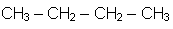 2) 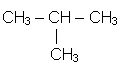 3) 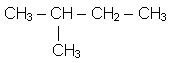 4) 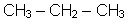 102.В молекуле какого вещества длина связи между атомами углерода наибольшая?1)ацетилена                             2)этана                                 3)этена                                    4)бензола103.Какой вид изомерии не может быть у циклопарафинов?1)положения двойной связи                                              2)углеродного скелета3)пространственной                                                              4)межклассовой104.Этиловый эфир уксусной кислоты и метилпропионат являются 1)гомологами                                                                         2)структурными изомерами3)геометрическими изомерами                                        4)одним и тем же веществом105.Установите соответствие между формулой вещества и числом s-связей в молекуле этого вещества. НАЗВАНИЕ ВЕЩЕСТВАФОРМУЛА ГОМОЛОГАА)2-хлорпропан1)СH3 – С(CH3)2 – СH2 – CH3Б)2,2-диметилпропан2)СH2Cl – CHCl – СH2 – СH2 – CH3В)1,2-дихлорбутан3)СH2Cl – СH2 – СH(CH3) – CH3Г)2-метил-1-хлорбутан4)СH3 – CHCl – СH2 – CH35)СH3 – CH(CH3) – СH2Cl      а               б    в    гФОРМУЛА УГЛЕВОДОРОДАОБЩАЯ ФОРМУЛАА)СH3 – С(CH3)2 – СH3Б)СH3 – СH = С(CH3) – СH3В)СH3 – С ≡ С – CH2 – СH3Г) СH3 =С(CH3)– СH31)СnH2n2)СnH2n – 23)СnH2n + 24)СnH2n – 6      а               б    в    га) 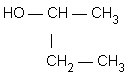 б) 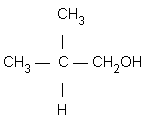 в) 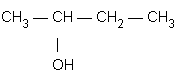 г) 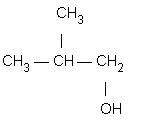 д)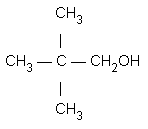 НАЗВАНИЕ ВЕЩЕСТВА ФОРМУЛА ГОМОЛОГА А) 2,3-диметилпентанБ) 2-метилбутен-2В) пентадиен-1,3Г) 3-метилбутин-11) СH2 = СH – СH = СH22) 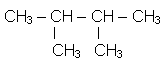 3) СH3 – С(CH3) = СH – СH2– СH34) СH2 = С(CH3) – СH = СH25) 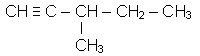       а               б    в    гФОРМУЛА ВЕЩЕСТВАЧИСЛО σ-СВЯЗЕЙА) CH3ClБ) NO2В) C2H2Г) C2F41) одна2) две3) три4) четыре5) пять6) шесть      а               б    в    гФОРМУЛА ВЕЩЕСТВАГОМОЛОГИЧЕСКИЙ РЯДА)С6H5 – СH2 – CH3Б)СH2 – С(CH3)2 – СH2 – CH3В)СH2 = С = СH – СH3Г)СH3 – С ≡ С – СH31)алкадиены2)алканы3)арены4)алкены 5)алкиныабвгНАЗВАНИЕ ВЕЩЕСТВАФОРМУЛА ГОМОЛОГАА)метилциклобутанБ)толуолВ)изобутанГ)2,2-диметилгексан1)СH3 – С(CH3)2 – СH32)CH3 – CH(CH3) – CH2 – CH(CH3) – CH33)C4H7 – C2H54)CH3 – CH2 – CH(CH3) – CH35)С6H5 ¯ C2H5абвгCОЕДИНЕНИЕТИП ГИБРИДИЗАЦИИА)бензолБ)этиленВ)метанолГ)ацетилен1)sp2)sp23)sp3абвгCОЕДИНЕНИЕТИП ГИБРИДИЗАЦИИА)циклобутанБ)этанолВ)бутадиен-1,3Г)этин1)sp2)sp23)sp3абвгНАЗВАНИЕ ВЕЩЕСТВАФОРМУЛА ГОМОЛОГАА)2-метилбутен-1Б)изобутанВ)бутадиен-1,3Г)толуол1)СH3 – СH(CH3) – (CH2)3 – СH32)C6H5C3H73)СH2 = СH – СH = СH – СH2 – CH34)СH2 = C(СH3) – СH2 – СH2 – CH35)C6H11C2H5абвгФОРМУЛА УГЛЕВОДОРОДАОБЩАЯ ФОРМУЛАА)СH3 – С(CH3)2 – СH3Б)СH ≡ С – СH2 – СH3В)СH2 = С = СH – CH3Г) 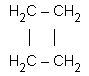 1)СnH2n2)СnH2n + 23)СnH2n – 2абвгФОРМУЛА УГЛЕВОДОРОДАОБЩАЯ ФОРМУЛАА)СH2 = С(CH3) – СH = СH2 Б)СH3 – С ≡ С – CH2 – СH3В)С6H5 – СH2 – СH2 – CH3Г)СH3 – СH(CH3) – СH(CH3) – CH31)СnH2n + 22)СnH2n – 23)СnH2n – 64)СnH2nабвгНАЗВАНИЕ ВЕЩЕСТВАФОРМУЛА ГОМОЛОГАА)2-метилпропанБ)бензолВ)2-хлорпентанГ)метилциклопентан1)C6H11Cl2)C5H9C2H53)CH3CH(CH3)CH2CH2CH3 4)C6H5CH35)CH3CH(Cl)CH2CH3абвгФОРМУЛА ВЕЩЕСТВАЧИСЛО σ-СВЯЗЕЙА)CH3OHБ)CO2В)C2H2Г)C2H41)одна2)две3)три4)четыре5)пять6)шестьабвг